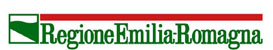 SCHEDA PROGETTO“R.E.W.A.R.D. – Russia Emiliaromagna Wine Agriculture Routes to Discover”presentato dalle seguenti PMI Emiliano-Romagnole:VULCANO Atomizzatori Faenza 	(www.vulcanoatomizzatori.it)ALLVINEYARD Faenza 		(www.allvineyard.it)TECNOAGRI Conselice 		(www.tecnoagri.it)F.LLI TABANELLI Faenza 		(www.tabanelli.it)L’acronimo individuato dalle imprese aderenti alla Rete, “R.E.W.A.R.D. – Russia Emiliaromagna Wine Agriculture Routes to Discover”,  ben sintetizza il motivo principale che ha portato un affiatato gruppo di colleghi-produttori di macchine agricole,  alla creazione di un vero e proprio gruppo di imprenditori uniti in una rete  per insediarsi in alcuni Paesi della Ex-Unione Sovietica (Area Caucasica) dove da sempre la  coltivazione della vite e di altre colture è uno degli elementi principali non solo della loro economia, ma della loro storia e delle loro tradizioni. Il progetto, presentato in Regione nell’ambito del Bando per l’internazionalizzazione delle PMI emiliano-romagnole dalle aziende sopra citate (VULCANO, ALLVINEYARD, TECNOAGRI, F.LLI TABANELLI), si concentrerà su una serie di azioni tecnico-commerciali, coordinate da un Temporary Manager, Raffaella Bambi - CerInvest srl Faenza,  come ci descrive brevemente di seguito:“ R.E.W.A.R.D. è un progetto articolato su tre attività principali: l’esplorazione del mercato viti-vinicolo e ortofrutticolo dell’Azerbaijian (prevista una missione verso il  22/24 maggio 2014 alla fiera AgriHort presso la capitale Baku e visita di alcune cantine del territorio);l’organizzazione di un Workshop  a Faenza invitando agenti commerciali dei paesi di riferimento mostrando  in campo  i macchinari delle aziende partner; la promozione delle aziende nella regione della Federazione Russa di Krasnodar con la  partecipazione ad alcune Fiere del settore a Mosca (AGROSALON 7/10 Ottobre, Mosca)  previste nell’anno in corso -  Infine R.E.W.A.R.D. si prefigge di interagire con altri attori interessati a perseguire analoghi risultati nelle stesse zone geografiche”. Per maggiori informazioni: TEMPORARY MANAGER    Raffaella Bambi rbambi@cerinvest.com; tel 0546-624934 (ufficio in Via Mengolina n. 33- 48018 Faenza, RA) Cell 3498254244, skype: bambiraf2